２０１９年度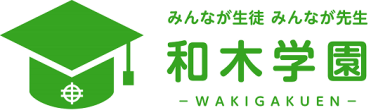 体力つくり講座受講生募集！和木町体育センターでは、生涯スポーツ事業の一環として、バドミントンなどで楽しみながら、体力つくりをしてみたい方を対象に体力つくり講座を開講いたします。あなたの健康管理と体力増強に体力つくり講座を利用してみてはいかがですか？○申 込 期 間　　4月4日（木）まで○申込・問合先　 体育センター　ＴＥＬ：52-2811開講後、講座生の中から世話役（責任者）を選出していただき、自主運営していただきます。原則として講師はいません。講師が必要な場合は講座の中で話し合いをされ、依頼した場合は、講座生が月謝を集め講師に謝礼を支払っていただきます。教材費については、講座開講後、別途お支払いください。スポーツ安全保険（保険料は表参照）に加入していただきます。申込の際お支払いください。用具等は、各自でご用意ください。日程等は、都合により変更又は中止となることがございますのでご了承ください。4月20日(土)はお休みとなります。※ 個人情報は、体力つくり講座の運営に関する業務以外には一切使用致しません。------------------き-------り-------と-------り-------せ-------ん-----------------------　　　２０１９年度　体力つくり講座　受講申込書保険料を添えて申し込み致します。※１８歳以下の受講希望者は、保護者の同意が必要です。　　　　上記の通り体力つくり講座を受講することに同意し、保険料を添えて申し込み致します。　　　　  　　　　年　　　　月　　　　日保護者氏名　　　　　　　　　　　　　　　　　　　　　　　　㊞教　室　名対象期      間曜時　　　間定員保険料体力つくり講座一般自　 2019年4月13日土自 午前  9時30分15名65歳未満　1,900円体力つくり講座一般至　 2020年3月28日土至 午前 11時30分15名65歳以上　1,250円教室名体力つくり講座男 ・ 女男 ・ 女住　　所〒〒〒〒〒〒電話番号　　　（　　　）生年月日大 ・ 昭 ・ 平　　　年　　月　　　日年齢年齢体育センター記入欄受　付　日　　　　　　　年　　　月　　　日体育センター記入欄保　険　料　 　65歳以上               65歳未満1,250円　・　1,900円